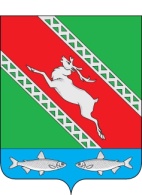 РОССИЙСКАЯ ФЕДЕРАЦИЯИРКУТСКАЯ ОБЛАСТЬАдминистрациямуниципального образования «Катангский район»П О С Т А Н О В Л Е Н И Еот 20.08.2020 г.                           с. Ербогачен                            № 324-пО внесении изменений в постановлениеадминистрации МО «Катангский район»№ 328-па от 02.12.2019 г. «Об антинаркотическойкомиссии МО «Катангский район»В соответствии с Указом Президента Российской Федерации от 18.10.2007 г. № 1374 «О дополнительных мерах по противодействию незаконному обороту наркотических средств, психотропных веществ и их прекурсоров» и руководствуясь статьей 48 Устава муниципального образования «Катангский район», администрация муниципального образования «Катангский район»,П О С Т А Н О В Л Я Е Т:Внести в постановление администрации МО «Катансгкий район» № 328-па от 02.12.2019 г. «Об антинаркотической комиссии МО «Катангский район», изложив в новой редакции п.1.5. «Об утверждении состава антинаркотической комиссии МО «Катангский район» согласно приложению к настоящему постановлению.Опубликовать настоящее постановление на официальном сайте администрации МО «Катангский район» и муниципальном вестнике МО «Катангский район».Мэр МО «Катангский район»	С. Ю. ЧонскийПриложение к постановлению Администрациимуниципального образования «Катангский район»от «20» августа 2020 г. № 324-пСоставантинаркотической комиссии МО «Катангский район»
Председатель комиссии: Чонский С. Ю. – мэр МО «Катангский район»   Заместитель Председателя комиссии:Васильева Е. В. – первый заместитель главы администрации МО «Катангский район»Лагунов Р. А. – начальник пункта полиции (дислокация с. Ербогачен) МО МВД «Киренский»Секретарь комиссии:Казанцев Г. М. – главный специалист МО «Катангский район» - ответственный секретарь административной комиссии.Члены комиссии:1. Пивоварова А. В. – исполняющий обязанности главного врача ОГБУЗ «Катангская РБ»;2. Гавриленко Д. М. – начальник муниципальным отделом образования администрации МО «Катангский район»;3. Фаркова И. В. – главный специалист ответственный секретарь комиссии по делам несовершеннолетних и защите их прав МО «Катангский район»;4. Фаркова Н. А. – заместитель начальника Межрайонного управления министерства социального развития, опеки и попечительства Иркутской области №1 по Катангскому району;5. Каненкина Ю. Е. - начальник муниципального отдела по развитию культуры, молодежной политике и спорту администрации МО «Катангский район»..